Western Australia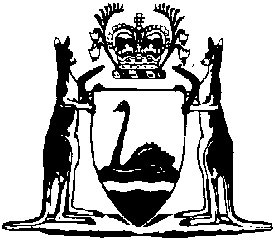 Industry and Technology Development Amendment Act 2021Western AustraliaIndustry and Technology Development Amendment Act 2021ContentsPart 1 — Preliminary1.	Short title	22.	Commencement	2Part 2 — Industry and Technology Development Act 1998 amended3.	Act amended	34.	Long title amended	35.	Section 4 amended	36.	Section 6 amended	47.	Section 15 amended	48.	Part 6 deleted	49.	Section 32 amended	510.	Schedule 1 deleted	5Part 3 — Constitution Acts Amendment Act 1899 amended11.	Act amended	612.	Schedule V Part 3 amended	6Western AustraliaIndustry and Technology Development Amendment Act 2021No. 24 of 2021An Act to amend the Industry and Technology Development Act 1998 and for related purposes.[Assented to 3 December 2021]The Parliament of Western Australia enacts as follows:Part 1 — Preliminary1.	Short title		This is the Industry and Technology Development Amendment Act 2021.2.	Commencement		This Act comes into operation as follows —	(a)	Part 1 — on the day on which this Act receives the Royal Assent;	(b)	the rest of the Act — on the day after that day.Part 2 — Industry and Technology Development Act 1998 amended3.	Act amended		This Part amends the Industry and Technology Development Act 1998.4.	Long title amended		In the long title delete “to continue the Western Australian Technology and Industry Advisory Council,”.5.	Section 4 amended	(1)	In section 4 delete the definitions of:appointed memberchairpersoncommitteeCouncilmember	(2)	In section 4 insert in alphabetical order:	government trading enterprise means any of the following — 	(a)	a body established by the Electricity Corporations Act 2005 section 4(1);	(b)	a port authority established by the Port Authorities Act 1999 section 4(1);	(c)	a body established by or under the Water Corporations Act 1995 section 4;	(d)	the body established by the Western Australian Land Authority Act 1992 section 5(1);	(e)	a body prescribed for the purposes of this definition;	(f)	a subsidiary of a body referred to in any of paragraphs (a) to (e);	(3)	In section 4 in the definition of industry delete “entity)” and insert:		entity or a government trading enterprise)6.	Section 6 amended		Delete section 6(d).7.	Section 15 amended	(1)	In section 15(2)(a) delete “Act, including appropriations made for the purposes of enabling the Council to carry out its functions;” and insert:		Act; and	(2)	In section 15(3)(a) delete “Act, including the expenses of the Council in carrying out its functions under this Act;” and insert:		Act; and8.	Part 6 deleted		Delete Part 6.9.	Section 32 amended		In section 32(2):	(a)	in paragraph (a) delete “Act;” and insert:		Act; and	(b)	in paragraph (b) delete “department and the Council; and” and insert:		department; and10.	Schedule 1 deleted		Delete Schedule 1.Part 3 — Constitution Acts Amendment Act 1899 amended11.	Act amended		This Part amends the Constitution Acts Amendment Act 1899.12.	Schedule V Part 3 amended		In Schedule V Part 3 delete the item relating to the Western Australian Technology and Industry Advisory Council.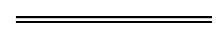 